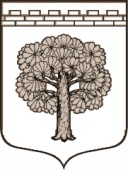 МУНИЦИПАЛЬНОЕ  ОБРАЗОВАНИЕ«ДУБРОВСКОЕ ГОРОДСКОЕ ПОСЕЛЕНИЕ»ВСЕВОЛОЖСКОГО МУНИЦИПАЛЬНОГО РАЙОНАЛЕНИНГРАДСКОЙ ОБЛАСТИАДМИНИСТРАЦИЯПОСТАНОВЛЕНИЕ28.07.2017                                                                                                              № 266                                                                                    г.п. ДубровкаОб утверждении Технологической схемы 
предоставления муниципальной услуги по выдаче градостроительного плана земельного участка   В соответствии с  Федеральным законом от 27 июля 2010 г. № 210-ФЗ «Об организации предоставления государственных и муниципальных услуг», Постановлением Правительства Российской Федерации от 27 сентября 2011 г. № 797 «О взаимодействии между многофункциональными центрами предоставления государственных и муниципальных услуг и федеральными органами исполнительной власти, органами государственных внебюджетных фондов, органами государственной власти субъектов Российской Федерации, органами местного самоуправления», Постановлением Правительства Российской Федерации от 19 ноября 2016 г. № 1217 «О внесении изменений в постановление Правительства Российской Федерации от 27 сентября 2011 г. N 797», Постановлением Правительства Российской Федерации от 15.06.2009 № 478 «О единой системе информационно-справочной поддержки граждан и организаций по вопросам взаимодействия с органами исполнительной власти и органами местного самоуправления,   ПОСТАНОВЛЯЮ:1. Утвердить Технологическую схему предоставления муниципальной услуги по выдаче градостроительного плана земельного участка, согласно приложению.2. Настоящее постановление подлежит официальному опубликованию в газете «Вести Дубровки» и размещению на официальном сайте муниципального образования «Дубровское городское поселение» в сети Интернет для сведения. 3. Настоящее постановление вступает в законную силу с даты подписания.4. Контроль исполнения постановления возложить на заместителя главы администрации по вопросам архитектуры, строительства и земельных отношений Ю.Н. ПинчуковуИ.о. главы  администрации,Заместитель главы администрации По вопросам энергетического комплекса и ЖКХ                                 А.И. Трошин  УТВЕРЖДЕНАПостановлением администрацииМО «Дубровское городское поселение»№ 266 от «28»июля 2017г.Технологическая схема 
предоставления муниципальной услуги по выдаче градостроительного плана земельного участкаРаздел 1. «Общие сведения о муниципальной услуге»Раздел 2. «Общие сведения о «услугах»Раздел 3 «Сведения о заявителях «услуги»Раздел 4. «Документы, предоставляемые заявителем для получения «услуги»Раздел 5. «Документы и сведения, получаемые посредством межведомственного информационного взаимодействия»Раздел 6. Результат «услуги»Раздел 7. «Технологические процессы предоставления «услуги»Раздел 8 «Особенности предоставления «услуги» в электронной форме»Приложение 1к Технологической схеме предоставления муниципальной услуги по выдаче градостроительного плана земельного участкаГлаве администрации МО «Дубровское городское поселение»  (наименование муниципального образования)_____________________________________________________(полное наименование организации, юридический адрес,_____________________________________________________ - для юридических лиц, _____________________________________________________Ф.И.О., адрес места регистрации_______________________________________________________________________  для физических лиц (телефон, факс, адрес_______________________________________________________________________электронной почты, указываются по желанию_______________________________________________________________________заявителя))Заявлениео выдаче градостроительного плана земельного участка____________________________________________________________________________ в связи с(наименование юридического лица или Ф.И.О. физического лица)___________________________________________________________________________(обоснование с учетом ст. 44 Градостроительного кодекса РФ)и на основании  ч. 17 ст. 46  Градостроительного кодекса РФ  просит  выдать градостроительный  план  следующего  земельного  участка,  находящегося  по адресу: ____________________________________________________________________________________,кадастровый номер ____________________, площадь ____________________ кв. м.Приложение:_________________________________________________________________________________________________________________________________________________________________"____"___________ ____ г.                                                Заявитель: ____________________________                                                                                                                                                      (подпись, Ф.И.О.)№ПараметрЗначение параметра / состояние1Наименование органа, предоставляющего услугуАдминистрация муниципального образования «Дубровское городское поселение» Всеволожского муниципального района Ленинградской области2Номер услуги в федеральном реестре47401000100007313733Полное наименование услугиМуниципальная услуга по выдаче градостроительного плана земельного участка4Краткое наименование услугиВыдача градостроительного плана земельного участка5Административный регламент предоставления муниципальной услугиПостановление администрации муниципального образования «Дубровское городское поселение» Всеволожского муниципального района Ленинградской области от 24.09.2015 №2826Перечень «подуслуг»нет7Способы оценки качества предоставления муниципальной  услуги1. Опрос заявителей непосредственно при личном приеме или с использованием телефонной связи;2. Единый портал государственных услуг (функций): www.gosuslugi.ru;3. Портал государственных услуг (функций) Ленинградской области: www.gu.lenobl.ru4. Официальный сайт МО: www.ndubrovka.ru№Наименование «услуги»Срок предоставления в зависимости от условийСрок предоставления в зависимости от условийОснования отказа в приеме документовОснования отказа в предоставлении «услуги»Основа-ния приостановления «услуги»Срок приоста-новления предоставления «услуги»Плата за предоставление «подуслуги»Плата за предоставление «подуслуги»Плата за предоставление «подуслуги»Способ обращения за получением «услуги»Способ получения результата «услуги»№Наименование «услуги»При подаче заявления по месту жительства (месту нахождения юр.лица)При подаче заявления не по  месту жительства (месту обращения)Основания отказа в приеме документовОснования отказа в предоставлении «услуги»Основа-ния приостановления «услуги»Срок приоста-новления предоставления «услуги»Наличие платы (государственной пошлины)Реквизиты НПА, являющегося основанием для взимания платы (государственной пошлины)КБК для взимания платы (государственной пошлины), в том числе для МФЦСпособ обращения за получением «услуги»Способ получения результата «услуги»1.Выдача градостроительного плана земельного участка20 рабочих дней со дня пос-тупления в админи-страцию МО заяв-ления о предоставлении муниципальной услуги20 рабочих дней со дня пос-тупления в админи-страцию МО заяв-ления о предоставлении муниципальной услуги1) в заявлении не указаны фамилия, имя, отчество (при наличии) гражданина, либо наименование юри-дического лица, обратившегося за предоставлением услуги;2)текст в заявлении не поддается прочтению;3)заявление подписано не уполномоченным лицом;4) в заявлении указан земельный участок, не предназначенный для строительства, реконструкции объектов капитального строительства (за исключением линейных объек-тов).НетНетНетНет --Администрация (лично, в том числе через представителей, либо по почте);ГБУ Ленинградской области «Многофунк-циональный центр предоставления государственных и муниципальных услуг» (далее – МФЦ) (лично, в том числе через представителей, либо по почте);3) Единый портал государственных услуг (функций): wwwgosuslugi.ru;4) Портал государственных услуг (функций) Ленинградской области: www.gu.lenobl.ruАдминистрация (на бумажном носителе);МФЦ (на бумажном носителе);Портал государственных услуг (функций) Ленинградской области: www.gu.lenobl.ru№Категории лиц, имеющих право на получение «услуги»Документ, подтверждающий полномочие заявителя соответствующей категории на получение «услуги»Установленные требования к документу, подтверждающему правомочие заявителя соответствующей категории на получение «услуги»Наличие возможности подачи заявления на предоставление «услуги» представителями заявителяИсчерпывающий перечень лиц, имеющих право на подачу заявления от имени заявителяНаименования документа, подтверждающего право подачи заявления от имени заявителяУстановленные требования к документу, подтверждающего право подачи заявления от имени заявителяВыдача градостроительного плана земельного участкаВыдача градостроительного плана земельного участкаВыдача градостроительного плана земельного участкаВыдача градостроительного плана земельного участкаВыдача градостроительного плана земельного участкаВыдача градостроительного плана земельного участкаВыдача градостроительного плана земельного участкаВыдача градостроительного плана земельного участка1.Физические лицаДокументудостоверяющийличностьДолжен быть действительным на срок обращения за предоставлением услуги.Не должен содержать подчисток, приписок, зачеркнутых слови других исправлений.Не должен иметь повреждений, наличие которых непозволяет однозначно истолковать их содержание.ИмеетсяЛюбоедееспособноефизическоелицо,достигшее 18летДоверен-ностьДолжна бытьдействительной на срокобращения за предоставлениемуслуги.Не должна содержатьподчисток, приписок,зачеркнутых слов идругих исправлений.Не должна иметьповреждений, наличиекоторых не позволяетоднозначно истолковатьих содержание.2.Юридические лицаРешение(приказ) оназначении или обизбраниина должностьДолжно содержать:- подпись должностного лица, подготовившего документ, дату составления документа;-информацию о праве физического лица действовать отимени заявителя без доверенности;должно быть действительным на срок обращения запредоставлением услуги.ИмеетсяЛица,имеющиесоответствующие полномочияДоверен-ностьДолжна быть заверенапечатью (при наличии)заявителя и подписанаруководителемзаявителя илиуполномоченным этимруководителем лицом… и др№Категории  документаНаименования документов, которые представляет заявитель  получение «услуги»Количество необходимых экземпляров документа с указанием подлинник/копияДокумент, предоставляемый по условиюУстановленные требования к документуФорма (шаблон) заявленияФорма (шаблон) ответаВыдача градостроительного плана земельного участкаВыдача градостроительного плана земельного участкаВыдача градостроительного плана земельного участкаВыдача градостроительного плана земельного участкаВыдача градостроительного плана земельного участкаВыдача градостроительного плана земельного участкаВыдача градостроительного плана земельного участкаВыдача градостроительного плана земельного участка1.ЗаявлениеЗаявление на оказание муниципальной услуги1 – подлинник(регистрация, формирование в дело)Нет- для юридического лица полное и (при наличии) сокращенное наименование, в том числе фирменное наименование, организационно-правовая форма, фамилия, имя и (при наличии) отчество руководителя, место нахождения, контактный телефон, идентификационный номер налогоплательщика, банковские реквизиты;- для индивидуального предпринимателя: фамилия, имя и (при наличии) отчество индивидуального предпринимателя, место его жительства, данные документа, удостоверяющего его личность, идентификационный номер налогоплательщика, банковские реквизиты;- для физического лица: фамилия, имя и (при наличии) отчество, место его жительства, данные документа, удостоверяющего его личность;Приложе-ние 1-2.Документ, удостоверяющий личность заявителя, представителя заявителяПаспорт гражданина Российской Федерации Временное удостоверение личности гражданина Российской Федерации Учредительные документы при обращении юридического лица1 – подлинник(сканирование, формирование в дело)---3.Документ, удостоверяющий право (полномочия) представителя физического или юридического лицаДоверенность1 – подлинник(сканирование, формирование в дело)Если с заявлением обращается представитель заявителя (в случае необходимости)---Реквизиты актуальной технологической карты межведомственного взаимодействияНаименования запрашиваемого документаПеречень и состав сведений, запрашиваемых в рамках межведомственного информационного взаимодействияНаименование органа (организации), в адрес которого (ой) направляется межведомственный запросSID электронного сервисаСрок осуществления межведомственного информационного взаимодействияФорма (шаблон)  межведомственного  запросаОбразец заполнения  формы  межведомственного  запросаВыдача градостроительного плана земельного участкаВыдача градостроительного плана земельного участкаВыдача градостроительного плана земельного участкаВыдача градостроительного плана земельного участкаВыдача градостроительного плана земельного участкаВыдача градостроительного плана земельного участкаВыдача градостроительного плана земельного участкаВыдача градостроительного плана земельного участка-кадастровая выписка о земельном участкеСведения, содержащиеся в Государственном кадастре недвижимостиФедеральная служба государственной регистрации кадастра и картографии (Росреестр)SID0000292Общий срок осуществления межведомственного информационного взаимодействия – пять рабочих дней со дня регистрации запроса заявителя;Срок направления межведомственного запроса – в течение трех рабочих дней со дня регистрации запроса заявителя;Срок направления ответа на межведомственный запрос – не может превышать пять рабочих дней со дня поступления межведомственного запросаНе требуетсяНе требуется-кадастровый паспорт на объект капитального строительстваСведения, содержащиеся в Государственном кадастре недвижимостиФедеральная служба государственной регистрации кадастра и картографии (Росреестр)SID0000292Общий срок осуществления межведомственного информационного взаимодействия – пять рабочих дней со дня регистрации запроса заявителя;Срок направления межведомственного запроса – в течение трех рабочих дней со дня регистрации запроса заявителя;Срок направления ответа на межведомственный запрос – не может превышать пять рабочих дней со дня поступления межведомственного запросаНе требуетсяНе требуется-технический паспорт (план) здания (строения, домовладения)Технический паспорт (план) здания (строения, домовладения)ФГУП «Ростех-инвентаризация – Федеральное БТИ-Общий срок осуществления межведомственного информационного взаимодействия – пять рабочих дней со дня регистрации запроса заявителя;Срок направления межведомственного запроса – в течение трех рабочих дней со дня регистрации запроса заявителя;Срок направления ответа на межведомственный запрос – не может превышать пять рабочих дней со дня поступления межведомственного запросаНе требуетсяНе требуется-решение органа государственной власти о включении выявленного объекта культурного наследия в единый государственный реестр объектов культурного наследия (памятников истории и культуры) народов Российской Федерации (в случае, если на земельном участке расположен объект культурного наследия)Сведения из единого реестра объектов культурного наследия (памятников истории и культуры) народов Российской ФедерацииМинкультуры России-Общий срок осуществления межведомственного информационного взаимодействия – пять рабочих дней со дня регистрации запроса заявителя;Срок направления межведомственного запроса – в течение трех рабочих дней со дня регистрации запроса заявителя;Срок направления ответа на межведомственный запрос – не может превышать пять рабочих дней со дня поступления межведомственного запросаНе требуетсяНе требуется-материалы картографических работ, выполненных в соответствии с градостроительным законодательствомМатериалы картографических работАдминистрация МО «Дубровское городское поселение» Всеволожского муниципального района Ленинградской области-Общий срок осуществления межведомственного информационного взаимодействия – пять рабочих дней со дня регистрации запроса заявителя;Срок направления межведомственного запроса – в течение трех рабочих дней со дня регистрации запроса заявителя;Срок направления ответа на межведомственный запрос – не может превышать пять рабочих дней со дня поступления межведомственного запросаНе требуетсяНе требуется-выписка из Единого государственного реестра юридических лицОбщедоступные сведения/выписка из ЕГРЮЛФедеральная налоговая служба РоссииSID0003821Общий срок осуществления межведомственного информационного взаимодействия – пять рабочих дней со дня регистрации запроса заявителя;Срок направления межведомственного запроса – в течение трех рабочих дней со дня регистрации запроса заявителя;Срок направления ответа на межведомственный запрос – не может превышать пять рабочих дней со дня поступления межведомственного запросаНе требуетсяНе требуется№Документ/ документы, являющиеся результатом «услуги»Требования к  документу/ документам,  являющиеся результатом «услуги»Характеристика результата (положительный / отрицательный)Форма  документа/ документов, являющихся  результатом «услуги»Образец  документа/ документов, являющихся  результатом «услуги»Способ получения результатаСрок хранения невостребованных заявителем результатовСрок хранения невостребованных заявителем результатов№Документ/ документы, являющиеся результатом «услуги»Требования к  документу/ документам,  являющиеся результатом «услуги»Характеристика результата (положительный / отрицательный)Форма  документа/ документов, являющихся  результатом «услуги»Образец  документа/ документов, являющихся  результатом «услуги»Способ получения результатав органеВ МФЦВыдача градостроительного плана земельного участкаВыдача градостроительного плана земельного участкаВыдача градостроительного плана земельного участкаВыдача градостроительного плана земельного участкаВыдача градостроительного плана земельного участкаВыдача градостроительного плана земельного участкаВыдача градостроительного плана земельного участкаВыдача градостроительного плана земельного участкаВыдача градостроительного плана земельного участка1.Выдача градостроительного плана земельного участкаГрадостроительный план земельного участкаПоложительныйПо форме, утвержденной Приказом Министерства строительства и жилищно-коммунального хозяйства РФ от 25.04.2017 № 741/пр «Об утверждении формы градостроительного плана земельного участка и порядка ее заполнения»По форме, утвержденной Приказом Министерства строительства и жилищно-коммунального хозяйства РФ от 25.04.2017 № 741/пр «Об утверждении формы градостроительного плана земельного участка и порядка ее заполнения»Согласно указанным в заявлении способам получения:-лично;-почтовым отправлением;10 лет1 год№Наименование процедуры процессаОсобенности исполнения  процедуры процессаСроки исполнения  процедуры процессаИсполнитель  процедуры процессаРесурсы, необходимые для  выполнения  процедуры процессаФормы документов, необходимые для выполнения  процедуры процессаВыдача градостроительного плана земельного участкаВыдача градостроительного плана земельного участкаВыдача градостроительного плана земельного участкаВыдача градостроительного плана земельного участкаВыдача градостроительного плана земельного участкаВыдача градостроительного плана земельного участкаВыдача градостроительного плана земельного участка1Предоставление информации о предоставлении муниципальной услуги Специалист, ответственный за выдачу градостроительного плана земельного участка, в  рамках  процедуры  по  информированию и консультированию: - предоставляет заявителям  информацию   о   нормативных  правовых  актах, регулирующих условия и порядок  предоставления муниципальной услуги;                                                          - разъясняет порядок получения необходимых документов и требования,  предъявляемые  к  ним.В день поступления запросаСпециалист администрации МО, ответственный за выдачу градостроительного плана земельного участка,  в МФЦ1) Документационное и технологическое обеспечение (в том числе наличие доступа к автоматизированным системам, сервисам, защищенным каналам связи);2) Наличие возможности использования курьерской доставкиНе требуются2Прием, регистрация заявления и прилагаемых к нему документовЗаявление и иные документы, представленные в  администрацию МО «Дубровское городское поселение», регистрируются в день их поступления.Регистрация осуществляется путем проставления на заявлении регистрационного штампа в правой нижней части лицевой стороны первой страницы в течение 30 минут (если документы поступают по почте, их регистрация осуществляется в течение трех дней с момента получения). Регистрационный штамп содержит дату и входящий номер.Второй экземпляр заявления с регистрационным штампом передается заявителю.Заявление и прилагаемые к нему документы передаются после регистрации в главе   администрации МО «Дубровское городское поселение» не позднее дня, следующего за регистрацией, который направляет их в течение одного дня сотруднику  администрации МО «Дубровское городское поселение», ответственному за  а рассмотрение заявленияВ день поступления заявленияДолжностное лицо, ответственное за регистрацию поступающих документовв администрации МО «Дубровское городское поселение», в МФЦ1) Документационное и технологическое обеспечение (в том числе наличие доступа к автоматизированным системам, сервисам, защищенным каналам связи);2) Наличие возможности использования курьерской доставкиНе требуются2Передача представленных (направленных) заявителем документов в администрацию (в случае подачи документов в Администрацию посредством МФЦ)1) определение предмета обращения;2) проверка полномочий лица, подающего документы;3) проверка правильности заполнения запроса;4) сканирование представленных документов, формирование электронного дела, все документы которого связываются единым уникальным идентификационным кодом, позволяющим установить принадлежность документов конкретному заявителю и виду обращения за муниципальной услугой;5) заверение электронного дела электронной подписью;6) направление документов и реестра документов в администрацию1) В случае направления документов в электронном виде (в составе пакетов электронных дел) – в течение 1 рабочего дня со дня обращения заявителя в МФЦ;2) В случае направления документов на бумажных носителях (при необходимости обязательного предоставления оригиналов документов) – в течение 3 рабочих дней со дня обращения заявителя в МФЦ посредством курьерской связиМФЦ1) Документационное и технологическое обеспечение (в том числе наличие доступа к автоматизированным системам, сервисам, защищенным каналам связи);2) Наличие возможности использования курьерской доставкиНе требуются3Межведомственное информационное взаимодействие Специалист администрации МО, ответственный за подготовку градостроительного плана земельного участка в течение следующего дня со дня принятия документов осуществляет подготовку и направление межведомственных запросов в органы государственной власти, органы местного самоуправления, учреждения и организации, в распоряжении которых находятся документы. В случае поступления запрошенной информации (документов) не в полном объеме или содержащей противоречивые сведения, в случае не поступления запрошенной информации (документов) или в случае её несвоевременного получения специалист администрации МО, ответственный за подготовку градостроительного плана земельного участка, уточняет запрос и направляет его повторно. При отсутствии указанных недостатков, специалист администрации МО, ответственный за подготовку градостроительного плана земельного участка, приступает к выполнению административной процедуры по рассмотрению заявления и документов, необходимых для предоставления муниципальной услуги.Вся запрошенная информация (документы), полученные в рамках межведомственного информационного взаимодействия, приобщается к сформированному делу.В течение 3 рабочих дней со дня принятия заявления о предоставлении муниципальной услугиСпециалист администрации МО, ответственный за подготовку градостроительного плана земельного участкаТехнологическое обеспечение: наличие доступа к автоматизированным системам, к сети «Интернет» для отправки электронной почтыНе требуются4Рассмотрение заявления и документов, необходимых для предоставления муниципальной услуги Специалист администрации МО, ответственный за подготовку градостроительного плана земельного участка, проверяет документы на комплектность.5 рабочих дней со дня поступления информации (документов), запрашиваемых в рамках межведомственного взаимодействияСпециалист администрации МО, ответственный за подготовку градостроительного плана земельного участкаТехнологическое обеспечение: наличие доступа к автоматизированным системам, к сети «Интернет» для отправки электронной почтыНе требуются5Подготовка результата муниципальной услугиСпециалист администрации, ответственный за подготовку градостроительного плана земельного участка, готовит градостроительный план земельного участка.После подготовки градостроительного плана земельного участка, градостроительный план земельного участка подписывается главой администрации МО и заверяется гербовой печатью.В течение одного дня, следующего за днем поступления документов для подписания.Специалист администрации МО, ответственный за подготовку градостроительного плана земельного участка,глава администрацииДокументационное обеспечениеНе требуются6Регистрация  градостроительного плана земельного участка  в Комитете по архитектуре и градостроительству Ленинградской области (далее - КГА ЛО)Подписанный градостроительный план земельного участка  в направляется для регистрации в КГА ЛО с предоставлением сопроводительных документов предусмотренных приказом Комитета от 30 июня 2017г. №39. КГА ЛО рассматривает документацию и принимает одно из следующих решений:-регистрация ГПЗУ с присвоением номера;-направление материалов ГПЗУ в администрацию на доработку.Направление ГПЗУ в КГА ЛО в день его подписания.Направление ГПЗУ в КГА ЛО в течение 15 рабочих дней  со дня принятия заявления о предоставлении муниципальной услуги.Рассмотрение ГПЗУ в КГА ЛО в течение 5 рабочих дней.Должностное лицо, ответственное за ведение документооборота в администрации МООтдел градостроительного зонирования и документации по планировке территории КГА ЛОТехнологическое обеспечение: наличие доступа к автоматизированным системам, к сети «Интернет» для отправки электронной почтыНе требуются7Выдача заявителю результата предоставления муниципальной услугиДолжностное лицо, ответственное за ведение документооборота в администрации МО, информирует заявителя о готовности результата муниципальной услуги посредством телефона или путем направления уведомления на электронный адрес, указанный заявителем в заявлении.1) В случае обращения заявителя непосредственно в администрацию – в течение 20 рабочих дней со дня регистрации запроса заявителя о предоставлении муниципальной услуги2) В случае обращения заявителя через МФЦ и указания места получения ответа посредством МФЦ – не позднее окончания срока предоставления муниципальной услугиспециалист администрации;
специалист МФЦ1) Документационное и технологическое обеспечение (в том числе наличие доступа к автоматизированным системам, сервисам, защищенным каналам связи);2) Наличие возможности использования курьерской доставкиСпособ получения заявителем информации о сроках и порядке предоставления «услуги»Способ записи на прием в органСпособ приема и регистрации органом, предоставляющим услугу, запроса и иных документов, необходимых для предоставления «услуги»Способ оплаты заявителем государственной пошлины или иной платы, взимаемой за предоставление «услуги»Способ получения сведений о ходе выполнения запроса о предоставлении «услуги»Способ подачи жалобы на нарушения порядка предоставления «услуги» и досудебного (внесудебного) обжалования решений и действий (бездействия) органа в процессе получения «услуги»Способ получения заявителем информации о сроках и порядке предоставления «услуги»Способ записи на прием в органСпособ приема и регистрации органом, предоставляющим услугу, запроса и иных документов, необходимых для предоставления «услуги»Способ оплаты заявителем государственной пошлины или иной платы, взимаемой за предоставление «услуги»Способ получения сведений о ходе выполнения запроса о предоставлении «услуги»Способ подачи жалобы на нарушения порядка предоставления «услуги» и досудебного (внесудебного) обжалования решений и действий (бездействия) органа в процессе получения «услуги»Выдача градостроительного плана земельного участкаВыдача градостроительного плана земельного участкаВыдача градостроительного плана земельного участкаВыдача градостроительного плана земельного участкаВыдача градостроительного плана земельного участкаВыдача градостроительного плана земельного участка1.На портале государственных и муниципальных услуг (функций) Ленинградской области;2.При письменном обращении, в том числе в электронном виде, на адрес электронной почты  администрации МО «Дубровское городское поселение»3.На официальном сайте   администрации МО «Дубровское городское поселение» в сети "Интернет";1.По телефону  администрации МО «Дубровское городское поселение»;2.По почте и электронной почте    администрации МО «Дубровское городское поселение»;3.Посредством портала государственных и муниципальных услуг (функций) Ленинградской области, Единого Портала государственных и муниципальных услуг (функций)1. Запросы и иные документы, представленные в   администрации МО «Дубровское городское поселение», регистрируются в день их поступления.2. В результате направления пакета электронных документов посредством портала государственных и муниципальных услуг (функций) Ленинградской области, Единого Портала государственных и муниципальных услуг (функций) автоматизированной информационной системой межведомственного электронного взаимодействия Ленинградской области (далее - АИС «Межвед ЛО») производится автоматическая регистрация поступившего пакета электронных документов и присвоение пакету уникального номера дела. Не предусмотрена1.На портале государственных и муниципальных услуг (функций) Ленинградской области, Едином Портале государственных и муниципальных услуг (функций) по номеру дела заявителя;2.При устном обращении по справочному телефону  администрации МО «Дубровское городское поселение»1.В письменной форме в   администрации МО «Дубровское городское поселение»2.На официальном сайте   администрации МО «Дубровское городское поселение»3.Через МФЦ4.При личном приеме заявителя.5.На портале государственных и муниципальных услуг (функций) Ленинградской области6.На Едином Портале государственных и муниципальных услуг (функций)  Результат рассмотрения заявления прошу: